Антикоррупционная экспертизаВ соответствии с частью 4 статьи 3 Федерального закона от 17 июля 2009 года № 172-ФЗ «Об антикоррупционной экспертизе нормативных правовых актов и проектов нормативных правовых актов» органы, организации, их должностные лица проводят антикоррупционную экспертизу принятых ими нормативных правовых актов (проектов нормативных правовых актов) при проведении их правовой экспертизы и мониторинге их применения.Согласно статье 98 Областного закона от 10 марта 1999 года № 4-ОЗ «О правовых актах в Свердловской области» государственные органы Свердловской области, не относящиеся к числу органов государственной власти Свердловской области, вправе в пределах их компетенции издавать нормативные правовые акты в случаях, установленных федеральными законами и законами Свердловской области.Официальный сайт для размещения информации о подготовке федеральными органами исполнительной власти проектов нормативных правовых актов и результатов их общественного обсуждения. ( https://regulation.gov.ru/).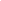 Официальный интернет-портал правовой информации Свердловской области (http://www.pravo.gov66.ru/) 